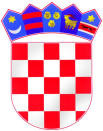 REPUBLIKA HRVATSKAŽUPANIJA OSJEČKO-BARANJSKAOSNOVNA ŠKOLA JOSIPA JURJA STROSSMAYERAKARDINALA ALOJZIJA STEPINCA bbĐURĐENOVACKLASA:007-04/22-02/01URBROJ:2149-8-22-06Đurđenovac, 12.svibnja 2022.Članovima Školskog odbora-svima-Poziv za 16. elektronsku sjednicuŠkolskog odboraNa temelju članka 50. Statuta Osnovne škole Josipa Jurja Strossmayera, Đurđenovac sazivam 16.elektronsku sjednicu Školskog odbora koja se održava u četvrtak, 12.05.2022. s početkom u 09:00 sati i završetkom u 24:00 sata, sa sljedećimDNEVNIM  REDOMRazmatranje Zapisnika s 15.elektronske sjednice Školskog odbora i usvajanje istog,Davanje prethodne suglasnosti, ravnatelju Škole, za zasnivanje radnog odnosa (nakon provedenog natječaja) s:dorom dvoržak, magistrom informatologije sa stečenim pedagoškim kompetencijama, na radnom mjestu stručnog suradnika knjižničara; na određeno (zamjena za Tonija Markotića, dok on obavlja poslove ravnatelja Škole); puno radno vrijeme, s mjestom  rada u Matičnoj školi u  Đurđenovcu, počevši od 17.05.2022.(imenovana udovoljava uvjetima natječaja i na usmenoj procjeni-intervju je ostvarila najveći broj bodova)TANJOM GRGURIĆ, na radnom mjestu pomoćnika u nastavi učeniku s teškoćama, na određeno ( do kraja nastavne godine 2021./2022.); nepuno radno vrijeme – 20 sati ukupnog tjednog radnog vremena; s mjestom  rada u Područnoj školi Klokočevci, počevši od 17.05.2022.(imenovana udovoljava uvjetima Javnog poziva i na usmenoj procjeni-intervju je ostvarila najveći broj bodova).S poštovanjem,Predsjednica Školskog odbora:Dragica Purgar